Муниципальное общеобразовательное учреждение«Средняя общеобразовательная школа №32 имени 177 истребительного авиационного московского полка»Г.о. Подольск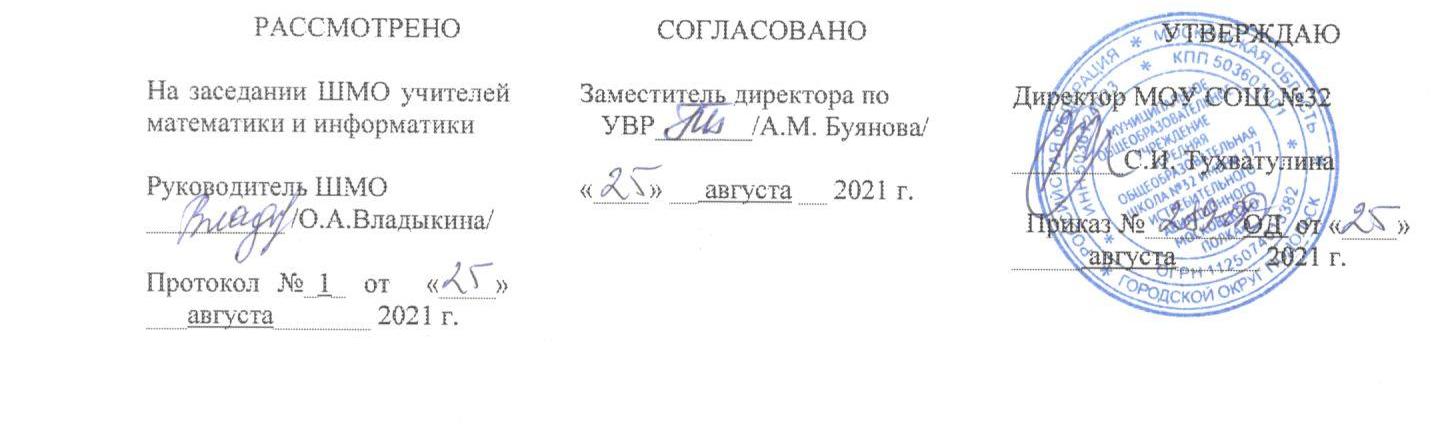 Рабочая программапо информатике для 6 классаУчебных недель: 34Количество часов в неделю: 1Количество часов в год: 34Составитель:                Батурцева Леся Петровна       учитель информатики                 первой категории Феськова Светлана Петровнаучитель  информатики высшей категории2021-2022 учебный годСодержаниеОсновные цели и задачи изучения информатики и в 5 классе………………………………………………………………………..3Планируемые результаты освоения учебного предмета…………………4Содержание учебного  редмета…………………………………………..11Тематическое планирование………………………………………………14Календарно-тематическое планирование………………………………...15Методическое и материально-техническое обеспечение………………..19Данная программа по информатике  для 6 и класса разработана в соответствии с ООП ООО (для 5-9 классов) МОУ СОШ №32, на основе авторской учебной программы по информатике для 5-6 классов Л.Л. Босовой.Для реализации программы используется учебно-методический комплект по информатике для основной школы (авторы Л. Л. Босова, А. Ю. Босова; издательство «БИНОМ. Лаборатория знаний»). Босова Л.Л., Босова А.Ю. Информатика: Учебник для 6 класса. – М.: БИНОМ. Лаборатория знаний, 2016. – 216 с. : ил. Босова Л.Л., Босова А.Ю. Информатика. 5–6 классы: методическое пособие. – М.: БИНОМ. Лаборатория знаний, 2014. – 384 с. : ил.Босова Л.Л., Босова А.Ю. Набор цифровых образовательных ресурсов «Информатика 5-6». – М.: БИНОМ. Лаборатория знаний, 2016.Ресурсы Единой коллекции цифровых образовательных ресурсов (http://school-collection.edu.ru/). Материалы авторской мастерской Босовой Л.Л. (http://metodist.lbz.ru/authors/informatika/3/)         В 6 классах на изучение программы отводится 34 часа из расчета1 час в неделю.Основные цели:формирование общеучебных умений и навыков на основе средств и методов информатики и ИКТ, в том числе овладение умениями работать с различными видами информации, самостоятельно планировать и осуществлять индивидуальную и коллективную информационную деятельность, представлять и оценивать ее результаты;пропедевтическое изучение понятий основного курса школьной информатики, обеспечивающее целенаправленное формирование общеучебных понятий, таких как «объект», «система», «модель», «алгоритм» и др.;воспитание ответственного и избирательного отношения к информации; развитие познавательных, интеллектуальных и творческих способностей учащихся.Задачами изучения являются:показать учащимся роль информации и информационных процессов в их жизни и в окружающем мире;организовать работу в виртуальных лабораториях, направленную на овладение первичными навыками исследовательской деятельности, получение опыта принятия решений и управления объектами с помощью составленных для них алгоритмов;организовать компьютерный практикум, ориентированный на: формирование умений использования средств информационных и коммуникационных технологий для сбора, хранения, преобразования и передачи различных видов информации (работа с текстом и графикой в среде соответствующих редакторов); овладение способами и методами освоения новых инструментальных средств; формирование умений и навыков самостоятельной работы; стремление использовать полученные знания в процессе обучения другим предметам и в жизни;создать условия для овладения основами продуктивного взаимодействия и сотрудничества со сверстниками и взрослыми: умения правильно, четко и однозначно формулировать мысль в понятной собеседнику форме; умения выступать перед аудиторией, представляя ей результаты своей работы с помощью средств ИКТ.Планируемые результаты освоения учебного предмета«Информатика» в 6 классеЛичностные результатыОбучающийся научится:понимание роли информационных процессов в современном мире;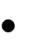 представление об информации как важнейшем стратегическом ресурсе развития личности, государства, общества;владение первичными навыками анализа и критической оценки получаемой информации;навыки анализа, сопоставления, сравнения.Обучающийся получит возможность:готовности к повышению своего образовательного уровня и продолжению обучения с использованием средств и методов информатики и ИКТ;мотивации к изучению нового;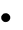 познавательного интереса к предмету;способности увязывать учебное содержание с собственным жизненным опытом, понимания значимости подготовки в области информатики в условиях развития информационного общества;понимания основных гигиенических, эргономических и технических условий безопасной эксплуатации средств ИКТ.Метапредметные результатыРегулятивные УУДОбучающийся научится:определять цель учебной деятельности с помощью учителя и самостоятельно, находитьсредства ее осуществления;принимать и сохранять учебную задачу, планировать свои действия, выбирать средства достижения цели в группе и индивидуально;формулировать цели урока после предварительного обсуждения;определять цель, проблему в деятельности, работать по плану, сверяясь с целью, находить и исправлять ошибки;определять способы действий в рамках предложенных условий.Обучающийся получит возможность научиться:выстраивать работу по заранее намеченному плану, проявлять целеустремленность и настойчивость в достижении целей;соотносить свои действия с планируемыми результатами;осуществлять контроль своей деятельности и корректировать свои действия в соответствии с изменяющейся ситуацией;оценивать правильность выполнения учебной задачи.Познавательные УУДОбучающийся научится:определять понятия, создавать обобщения, устанавливать аналогии;классифицировать, самостоятельно выбирать основания и критерии для классификации;строить логические рассуждения, умозаключения и делать выводы;искать необходимую для решения учебных задач информацию с использованием средствИКТ;самостоятельно создавать алгоритм деятельности при решении проблем творческого ипоискового характера;создавать и изменять графические и музыкальные объекты.Обучающийся получит возможность научиться:широкому спектру умений и навыков использования средств ИКТ для сбора, хранения, преобразования и передачи различных видов информации; методам создания личного информационного пространства;делать предварительный отбор источников информации для поиска нового знания; 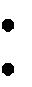 находить (в учебниках и других источниках в том числе, используя ИКТ) достоверную информацию, необходимую для решения учебных и жизненных задач.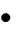 Коммуникативные УУДОбучающийся научится:проявлять активность во взаимодействии для решения коммуникативных и познавательных задач;аргументировать свою позицию и координировать ее с позициями партнеров в сотрудничестве при выработке общего решения в совместной деятельности; высказывать собственную точку зрения, строя понятные речевые высказывания.Обучающийся получит возможность научиться:взаимодействовать со взрослыми и сверстниками в учебной деятельности, участвовать вколлективном обсуждении проблемы;проявлять инициативное сотрудничество в поиске и сборе информации, понимать роль и место информационных процессов в различных системах.Предметные результаты обученияРаздел 1. Информация вокруг насОбучающийся научится:понимать и правильно применять на бытовом уровне понятий «информация», информационный объект»;приводить примеры передачи, хранения и обработки информации в деятельности человека, в живой природе, обществе, технике;приводить примеры древних и современных информационных носителей;классифицировать информацию по способам её восприятия человеком, по формам представления на материальных носителях;кодировать и декодировать сообщения, используя простейшие коды;определять, информативно или нет некоторое сообщение, если известны способности конкретного субъекта к его восприятию.Обучающийся получит возможность:сформировать представление об информации как одном из основных понятий современной науки, об информационных процессах и их роли в современном мире;сформировать представление о способах кодирования информации;преобразовывать информацию по заданным правилам и путём рассуждений;научиться решать логические задачи на установление взаимного соответствия с использованием таблиц;приводить примеры единичных и общих понятий, отношений между понятиями;для объектов окружающей действительности указывать их признаки — свойства, действия, поведение, состояния;называть отношения, связывающие данный объект с другими объектами; осуществлять деление заданного множества объектов на классы по заданному или самостоятельно выбранному признаку — основанию классификации; приводить примеры материальных, нематериальных и смешанных систем.Раздел 2. Информационные технологииОбучающийся научится:определять устройства компьютера (основные и подключаемые) и выполняемые имифункции;различать программное и аппаратное обеспечение компьютера;запускать на выполнение программу, работать с ней, закрывать программу;создавать, переименовывать, перемещать, копировать и удалять файлы;работать с основными элементами пользовательского интерфейса: использовать меню, обращаться за справкой, работать с окнами (изменять размеры и перемещать окна, реагировать на диалоговые окна);вводить информацию в компьютер с помощью клавиатуры и мыши;выполнять арифметические вычисления с помощью программы Калькулятор;применять текстовый редактор для набора, редактирования и форматирования простейших текстов на русском и иностранном языках;выделять, перемещать и удалять фрагменты текста; создавать тексты с повторяющимися фрагментами;использовать простые способы форматирования (выделение жирным шрифтом, курсивом, изменение величины шрифта) текстов;создавать и форматировать списки;создавать, форматировать и заполнять данными таблицы;создавать круговые и столбиковые диаграммы;применять простейший графический редактор для создания и редактирования простых рисунков;использовать основные приёмы создания презентаций в редакторах презентаций;осуществлять поиск информации в сети Интернет с использованием простых запросов (по одному признаку);ориентироваться на интернет-сайтах (нажать указатель, вернуться, перейти на главнуюстраницу);соблюдать требования к организации компьютерного рабочего места, требования безопасности и гигиены при работе со средствами ИКТ.Обучающийся получит возможность:овладеть приёмами квалифицированного клавиатурного письма;научиться систематизировать (упорядочивать) файлы и папки;сформировать представлениеоб  основных возможностях графического интерфейса  иправилах организации индивидуального информационного пространства;расширить знания о назначении и функциях программного обеспечения компьютера; приобрести опыт решения задач из разных сфер человеческой деятельности с применение средств информационных технологий;создавать объемные текстовые документы, включающие списки, таблицы, диаграммы,рисунки;осуществлять орфографический контроль в текстовом документе с помощью средствтекстового процессора;оформлять текст в соответствии с заданными требованиями к шрифту, его начертанию,размеру и цвету, к выравниванию текста;видоизменять готовые графические изображения с помощью средств графического редактора;научиться создавать сложные графические объекты с повторяющимися и /или преобразованными фрагментами;научиться создавать на заданную тему мультимедийную презентацию с гиперссылками,слайды которой  содержат тексты, звуки, графические  изображения;  демонстрировать презентацию на экране компьютера или с помощью проектора;научиться работать с электронной почтой (регистрировать почтовый ящик и пересылатьсообщения);научиться сохранять для индивидуального использования найденные в сети Интернетматериалы;расширить представления об этических нормах работы с информационными объектами.Раздел 3. Информационное моделированиеОбучающийся научится:понимать сущность понятий «модель», «информационная модель»; различать натурные и информационные модели, приводить их примеры; «читать» информационные модели (простые таблицы, круговые и столбиковые диаграммы, схемы и др.), встречающиеся в повседневной жизни;Перекодировать информацию	из одной пространственно-графической или знаково-символической формы в другую, в том числе использовать графическое представление(визуализацию) числовой информации;строить простые информационные модели объектов из различных предметных областей.Обучающийся получит возможность:сформировать начальные представления о назначении и области применения моделей; о моделировании как методе научного познания;приводить примеры образных, знаковых и смешанных информационных моделей;познакомится с правилами построения табличных моделей, схем, графов, деревьев; выбирать форму представления данных (таблица, схема, график, диаграмма, граф, дерево) в соответствии с поставленной задачей.Раздел 4. Элементы алгоритмизацииОбучающийся научится:понимать смысл понятия «алгоритм», приводить примеры алгоритмов;понимать термины «исполнитель», «формальный исполнитель», «среда исполнителя», «система команд исполнителя»; приводить примеры формальных и неформальных исполнителей;осуществлять управление имеющимся формальным исполнителем;понимать правила записи и выполнения алгоритмов, содержащих алгоритмические конструкции «следование», «ветвление», «цикл»;подбирать алгоритмическую конструкцию, соответствующую заданной ситуации;исполнять линейный алгоритм для формального исполнителя с заданной системой команд;разрабатывать план действий для решения задач на переправы, переливания и пр.Обучающийся получит возможность:исполнять алгоритмы, содержащие ветвления и повторения, для формального исполнителя с заданной системой команд;по данному алгоритму определять, для решения какой задачи он предназначен;разрабатывать в среде формального исполнителя короткие алгоритмы, содержащие базовые алгоритмические конструкции и вспомогательные алгоритмы.Содержание учебного предмета (34)Структура содержания общеобразовательного предмета (курса) информатики в 6 классе основной школы определена следующими укрупнёнными тематическими блоками (разделами):Системы и объекты;Информация вокруг нас;Компьютерная графика;Информационные моделиАлгоритмика.Раздел 1. Объекты и системы (10 ч).Объекты и их имена. Признаки объектов: свойства, действия, поведение, состояния. Отношения объектов. Разновидности объектов и их классификация. Состав объектов. Системы объектов.Раздел 2. Информация вокруг нас (3 ч)Компьютерные объекты. Программы и документы. Файлы и папки. Основные правила именования файлов.Текстовый редактор. Правила ввода текста. Слово, предложение, абзац. Приёмы редактирования (вставка, удаление и замена символов). Фрагмент. Перемещение и удаление фрагментов. Буфер обмена. Копирование фрагментов. Проверка правописания, расстановка переносов. Форматирование символов (шрифт, размер, начертание, цвет). Форматирование абзацев (выравнивание, отступ первой строки, междустрочный интервал и др.). Создание и форматирование списков. Вставка в документ таблицы, ее форматирование и заполнение данными.Раздел 3. Компьютерная графика (1 ч)Простейший графический редактор. Инструменты графического редактора. Инструменты создания простейших графических объектов. Исправление ошибок и внесение изменений. Работа с фрагментами: удаление, перемещение, копирование. Преобразование фрагментов. Устройства ввода графической информации Раздел 4. Информационные модели (9 ч)Модели объектов и их назначение. Информационные модели. Словесные информационные модели. Простейшие математические модели.Табличные информационные модели. Структура и правила оформления таблицы. Простые таблицы. Табличное решение логических задач.Вычислительные таблицы. Графики и диаграммы. Наглядное представление о соотношении величин. Визуализация многорядных данных.Многообразие схем. Информационные модели на графах. Деревья.Раздел 5. Алгоритмика (11 ч)Понятие исполнителя. Неформальные и формальные исполнители. Учебные исполнители (Черепаха, Кузнечик, Водолей и др.) как примеры формальных исполнителей. Их назначение, среда, режим работы, система команд. Управление исполнителями с помощью команд и их последовательностей.Что такое алгоритм. Различные формы записи алгоритмов (нумерованный список, таблица, блок-схема). Примеры линейных алгоритмов, алгоритмов с ветвлениями и повторениями (в повседневной жизни, в литературных произведениях, на уроках математики и т.д.).Составление алгоритмов (линейных, с ветвлениями и циклами) для управления исполнителями Чертёжник, Водолей и др.Контроль предметных результатовТематическое планированиеМетодическое и материально-техническое обеспечениеБосова Л.Л. Информатика: Учебник для 6 класса. – М.: БИНОМ. Лаборатория знаний, 2016.Босова Л.Л. Информатика: рабочая тетрадь для 6 класса. – М.: БИНОМ. Лаборатория знаний, 2016Босова Л.Л., Босова А.Ю. Уроки информатики в 5–7 классах: методическое пособие. – М.: БИНОМ. Лаборатория знаний, 2016.Оборудование и приборыОперационная система WindowsПакет офисных приложений Office или OpenOfficeЛ.Л. Босова Л.Л., Босова А.Ю. Комплект плакатов для 5-6 классов. – М.: БИНОМ. Лаборатория знаний, 2006.Босова Л.Л. Набор цифровых образовательных ресурсов «Информатика 5-7». – М.: БИНОМ. Лаборатория знаний, 2007.Ресурсы Единой коллекции цифровых образовательных ресурсов (http://school-collection.edu.ru/).Материалы авторской мастерской Босовой Л.Л. (http://metodist.lbz.ru/authors/informatika/3/).Кабинет информатики комплектуется следующим периферийным оборудованием:принтер (черно-белой печати, формата А4);мультимедийный проектор (рекомендуется консольное крепление над экраном или потолочное крепление), подсоединяемый к компьютеру преподавателя;экран (на штативе или настенный) или интерактивная доска;устройства для ввода визуальной информации (сканер, цифровой фотоаппарат, web-камера и пр.);управляемые компьютером устройства, дающие учащимся возможность освоить простейшие принципы и технологии автоматического управления (обратная связь и т. д.);акустические колонки в составе рабочего места преподавателя;оборудование, обеспечивающее подключение к сети Интернет (комплект оборудования для подключения к сети Интернет, сервер).№ урокаВид работыТема урока2Практическая работа № 1 «Работаем с основными объектами операционной системы».Объекты операционной системы3Практическая работа № 2 «Работаем с объектами файловой системы».Файлы и папки. Размер файла.4Практическая работа № 3 «Повторяем возможности графического редактора – инструмента создания графических объектов».Разнообразие отношений объектов и их множеств. Отношения между множествами.7Практическая работа № 4 «Повторяем возможности текстового редактора – инструмента создания текстовых объектов».Классификация компьютерных объектов.8- 10Практическая работа № 5 «Знакомство с графическими возможностями текстового процессора».Системы объектов. Система и окружающая среда. Персональный компьютер как система.11Практическая работа № 6 «Создаем компьютерные документы».Способы познания окружающего мира.12- 13Практическая работа № 7 «Конструируем и исследуем графические объекты».Понятие как форма мышления. Определение понятия.14Практическая работа № 8 «Создаем графические модели».Информационное моделирование как способ познания.15Практическая работа № 9 «Создаем словесные модели».Знаковые информационные модели. Словесные описания (научные, художественные).16Практическая работа № 10 «Создаем многоуровневые списки».Математические модели. Многоуровневые списки.17Практическая работа № 11 «Создаем табличные модели».Табличные информационные модели.18Практическая работа № 12 «Создаем вычислительные таблицы в текстовом процессоре».Решение логических задач с помощью нескольких таблиц. Вычислительные таблицы.19Практическая работа № 13 «Создаем информационные модели – диаграммы и графики».Графики и диаграммы. Наглядное представление процессов изменения величин.21Практическая работа № 14 «Создаем информационные модели – схемы, графы и деревья».Многообразие схем и сферы их применения.26Практическая работа № 15 «Создаем линейную презентацию».Линейные алгоритмы.27Практическая работа № 16 «Создаем презентацию с гиперссылками».Алгоритмы с ветвлениями.28Практическая работа № 17 «Создаем циклическую презентацию».Алгоритмы с ветвлениями.33 -34Практическая работа № 18 «Выполняем итоговый проект».№Название темыКоличество часовКоличество часовКоличество часов№Название темыобщееКонтрольные работыпрактика1Объекты и системы1052Информация вокруг нас323Компьютерная графика114Информационные модели965Алгоритмика114Итого:3418